МИНИСТЕРСТВО ОБРАЗОВАНИЯ ИРКУТСКОЙ ОБЛАСТИГОСУДАРСТВЕННОЕ БЮДЖЕТНОЕ ПРОФЕССИОНАЛЬНОЕОБРАЗОВАТЕЛЬНОЕ УЧРЕЖДЕНИЕ ИРКУТСКОЙ ОБЛАСТИ«УЛЬКАНСКИЙ МЕЖОТРАСЛЕВОЙ ТЕХНИКУМ»РЕФЕРАТпо дисциплине «Экология»на тему «Особо охраняемые природные территории и их значение в охране природы»Выполнила:студентка 1 курсапо профессии «Повар, кондитер» 
группы ПК-61
Черкунова М.А.Научный руководитель:
преподаватель Лосева Н.А.Улькан2015СОДЕРЖАНИЕВведение	 	3Особо охраняемые территории РоссииСовременная система государственных природных заповедников и национальных парков России 	4Развитие географической сети особо охраняемых природных территорий в России 	6Объекты всемирного культурного и природного наследия	 8Особо охраняемые природные территории 	10Государственные природные заповедники 	12Биосферные резерваты 	15Национальные парки 	16Природные парки регионального значения 	21Государственные природные заказники 	24Памятники природы 	26Другие категории ООПТ 	283.7.1.Дендрологические парки и ботанические сады 	293.7.2.Лечебно-оздоровительные местности и курорты 	303.7.3.Прочие категории 	31Заключение 	32Список использованной литературы 	33ВВЕДЕНИЕИстоки создания охраняемых природных территорий уходят корнями в глубокую древность. Это может быть не совсем понятно современному человеку, поскольку считается, что экологические проблемы у людей находились тогда далеко не на первом месте. Тем не менее, практика организации первых ООПТ (изъятие из традиционного природопользования отдельных природных объектов, территорий и установление особого режима охраны) насчитывает несколько тысячелетий. Предпосылки создания таких объектов, которые с рядом оговорок можно считать первыми ООПТ, оказались двоякого рода – духовные и прагматические.Духовные предпосылки обязаны в основном религиозным верованиям наших предков. Различные «культовые заповедники», «священные рощи», «шаманские места» известны со времен древнейших цивилизаций Индии, Вавилонии, Древней Греции.Прагматические предпосылки также были известны с древних времен и не менее широко распространены. В результате создавались ООПТ другого рода – для охраны и воспроизводства охотничьих животных. Подобные охраняемые участки известны у африканских племен, американских индейцев и многих народов.В России создание особо охраняемых природных территорий является традиционной и весьма эффективной формой природоохранной деятельности. Согласно Федеральному закону Российской Федерации "Об особо охраняемых природных территориях" от 14.03.1995 г., "Особо охраняемые природные территории (ООПТ) - участки земли, водной поверхности и воздушного пространства над ними, где располагаются природные комплексы и объекты, которые имеют особое природоохранное, научное, культурное, эстетическое, рекреационное и оздоровительное значение, которые изъяты решениями органов государственной власти полностью или частично из хозяйственного использования и для которых установлен режим особой охраны. Особо охраняемые природные территории относятся к объектам общенационального достояния".Таковыми являются все государственные природные заповедники и национальные парки, биосферные резерваты и федеральные заказники. Всего в России в настоящее время функционируют 204 ООПТ федерального уровня общей площадью около 580 тыс.кв.км в 84 из 89 субъектах федерации (нет ООПТ федерального уровня только в г. Санкт-Петербург, Волгоградской и Тульской областях, Ставропольском крае и Коми-Пермяцком АО). Из них: 101 являются заповедниками, 35 национальными парками и 68 федеральными заказниками РФ.1. ОСОБО ОХРАНЯЕМЫЕ ПРИРОДНЫЕ ТЕРРИТОРИИ РОССИИСогласно принятому в России в 1995 г. Федеральному закону «Об особо охраняемых природных территориях», к таковым относятся участки земли, водной поверхности и воздушного пространства над ними, где располагаются природные объекты, имеющие особое природоохранное, научное, культурное, эстетическое, рекреационное и оздоровительное значение, которые изъяты решением органов государственной власти полностью или частично из хозяйственного использования и для которых установлен особый режим охраны.В законе выделяются 7 основных категорий ООПТ: заповедники, национальные парки, природные парки, заказники, памятники природы, дендрологические парки и ботанические сады, а также лечебно-оздоровительные местности и курорты. Помимо этого, законом предусмотрено, что органы государственной власти могут устанавливать и другие категории ООПТ (городские леса и парки, зеленые зоны, памятники садово-паркового искусства, биостанции, микрозаповедники, охраняемые природные ландшафты, речные системы, береговые линии и др.). Общее число различных категорий ООПТ в России составляет более 250. ООПТ могут иметь федеральное, региональное и местное значение.Развитие территориальных форм охраны природы в России по сравнению с другими странами отличается очень большой спецификой. Это связано, прежде всего, с размерами территории страны, значительная часть которой не затронута деятельностью человека, низкой средней плотностью населения (при очень высоких региональных контрастах), научными традициями, в соответствии с которыми в развитии ООПТ долгое время упор делался на организацию заповедников. На начало 2002 г. в стране насчитывалось более 13 тыс. особо охраняемых природных территорий различного ранга площадью около 1,5 млн.км2. Общая площадь ООПТ федерального значения составляет около 2,7% площади страны, а всех ООПТ (федерального, регионального и местного значения) – примерно 8%. Это меньше, чем во многих других странах, однако необходимо учитывать то обстоятельство, что около половины площади страны занимают территории, практически не затронутые хозяйственной деятельностью. Если же рассматривать абсолютные показатели, то суммарная площадь всех российских ООПТ превышает площадь таких европейских стран как Франция, Германия и Италия, вместе взятых. Одна крупная российская охраняемая природная территория может превышать размеры среднего европейского государства, например, Нидерландов.Внутри субъектов РФ распределение ООПТ очень неравномерное. Так, в Кабардино-Балкарии, Адыгее и на Камчатке суммарная площадь ООПТ всех уровней составляет около 30% площади региона, в то время как в Тамбовской области и Ставропольском крае эта величина равна 0,4%.1.1 СОВРЕМЕННАЯ СИСТЕМА ГОСУДАРСТВЕННЫХ ЗАПОВЕДНИКОВ И НАЦИОНАЛЬНЫХ ПАРКОВ РОССИИСуществующая в России система государственных природных заповедников и национальных парков формировалась свыше 85 лет и включает (см. рисунок 1): 100 государственных природных заповедников общей площадью 33,5 млн. га;35 национальных парков площадью 7 млн.га;68 федеральных заказников РФ.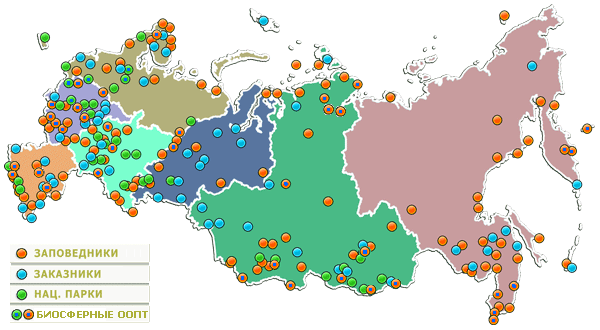 Рисунок 1 - Особо охраняемые природные территории России.В соответствии с действующим законодательством государственные природные заповедники и национальные парки имеют статус природоохранных, научно-исследовательских и эколого-просветительских учреждений, в которых трудятся свыше 8 тысяч штатных работников. Все 35 национальных парков и 95 (из 100) государственных природных заповедников находятся в ведении и управлении Министерства природных ресурсов Российской Федерации, 4 заповедника функционируют в системе Российской Академии наук, 1 заповедник - в системе Министерства образования Российской ФедерацииОтечественная система заповедников и национальных парков имеет международное признание: 27 российских заповедников и 3 национальных парка имеют международный статус биосферных резерватов ЮНЕСКО, 9 заповедников и 5 национальных парков находятся под юрисдикцией международной Конвенции о сохранении всемирного культурного и природного наследия, 12 заповедников и 1 национальный парк - под юрисдикцией международной Конвенции о водно-болотных угодьях, имеющих международное значение главным образом в качестве местообитания водоплавающих птиц, 4 заповедника имеют дипломы Совета Европы, 3 заповедника входят в состав международных трансграничных особо охраняемых природных территорий.1.2 РАЗВИТИЕ ГЕОГРАФИЧЕСКОЙ СЕТИ ОСОБО ОХРАНЯЕМЫХ ПРИРОДНЫХ ТЕРРИТОРИЙ В РОССИИСистема государственных природных заповедников России формировалась, начиная с 1916 года. А система национальных парков России начала формироваться значительно позже, с 1983 года.В 1997 г. были созданы четыре новых государственных заповедника, находившиеся в ведении Госкомэкологии России: "Бастак", Богдинско-Баскунчакский, Болоньский, Ненецкий. Кроме того, была расширена площадь заповедника "Остров Врангеля" на 14,3 тыс.км2 за счет отнесения к ней 12-мильной зоны вокруг заповедных островов Врангеля и Геральд.В феврале 1998 г. был учрежден государственный природный заповедник "Норский" в Амурской области общей площадью 211 168 га. В 1998 г. была официально расширена территория Центрально-Черноземного государственного природного биосферного заповедника им. В.В. Алехина и государственного природного заповедника "Чазы" в Республике Хакасия. Всего в Российской Федерации к началу 1998 г. официально функционировали 98 государственных природных заповедников общей установленной Правительством Российской Федерации площадью 32 935 874 га, в том числе площадь морской акватории - 6 473 173 га. Сухопутная с внутренними водоемами площадь заповедников составляет 26 462 701 га. В системе Госкомэкологии России к 1999 г. официально функционировали 93 заповедника общей площадью 32 740 823 га., в том числе морской акватории - 6 410 515 га..Сухопутная площадь составляет здесь 26 330 308 га.. Вне системы Госкомэкологии России находились 6 заповедников, общая официально закрепленная площадь, которых составляет 411 259 га, в том числе площадь морской акватории - около 63 000 га. Сюда, в частности, входят:4 заповедника, находящиеся в ведении РАН и непосредственном управлении ее структурных подразделений; заповедник "Галичья гора", находящийся в ведении Минобразования России и непосредственном управлении Воронежского госуниверситета; Южно-Уральский заповедник, находящийся в ведении Рослесхоза и непосредственном управлении Минлесхоза Республики Башкортостан;Особый статус и назначение имеет также и не включенный в общий перечень и расположенный в Тверской области государственный комплекс "Завидово" Минобороны России, год образования - 1929, общая фактическая площадь – 1254 км2.К началу 2000 г. официальное количество государственных заповедников не изменилось. Общая их официальная площадь была на уровне 33 257 мл.га, что составляет менее 1,6% от всей территории Российской Федерации. В результате активной работы по расширения площади ряда заповедников к концу 2000 г. их суммарная официальная территория, по оценке, превысила 33,5 млн. га. Заповедники расположены на территории 18 из 21 республики в составе Российской Федерации, 5 из 6 краев, 35 из 49 областей, Еврейской автономной области и 7 из 10 автономных округов.На рубеже 2000-2001 гг. Правительство Российской Федерации приняло официальное решение об образовании еще одного государственного природного заповедника "Эрзи" в Республике Ингушетия. Заповедник находится в системе МПР России; в соответствии с правительственным решением ему отведено почти 6 тыс.га земель.В период 2003-2010 гг. будет продолжена работа по расширению территорий существующих государственных природных заповедников, в том числе путем создания биосферных полигонов. Например, расширение территорий заповедников: Кавказского (Краснодарский край и Республика Адыгея), "Кедровая падь" (Приморский край), "Черные земли" (Республика Калмыкия), Ростовского (Ростовская область), Лапландского (Мурманская область), "Белогорье" (Белгородская область). К концу 2010 года Правительством РФ будет разработана и утверждена новая перспективная схема развития сети государственных природных заповедников и национальных парков на период до 2015 года.2. ОБЪЕКТЫ ВСЕМИРНОГО КУЛЬТУРНОГО И ПРИРОДНОГО НАСЛЕДИЯКонвенция об охране всемирного культурного и природного наследия была принята на XVII сессии Генеральной конференции ЮНЕСКО 16 ноября 1972 г. и вступила в силу 17 декабря 1975 г. Основная ее цель - привлечение сил мирового сообщества для сохранения уникальных объектов культуры и природы. В 1975 г. Конвенцию ратифицировало 21 государство, за 25 лет ее существования к ней присоединилось еще 137 государств, и в настоящее время общее число государств - сторон Конвенции достигло 158. О значении Конвенции можно судить по следующему факту: среди природоохранных она является наиболее представительной по количеству государств-участников. Для повышения эффективности работы Конвенции в 1976 г. были образованы Комитет и Фонд всемирного наследия. Спустя два года первые культурные и природные объекты были включены в Список всемирного наследия - своеобразный фонд выдающихся памятников культуры и природы. Из природных территорий первыми получили статус объекта всемирного наследия Галапагосские острова, национальные парки "Йеллоустонский" (США), "На-ханни" (Канада) и "Симэн" (Эфиопия). За последние годы Список стал весьма репрезентативным как по представленным регионам планеты, так и по количеству объектов: к началу 2000 г. он включал 128 природных, 480 культурных и 22 природно-культурных объекта в 118 странах мира. Наибольшее количество культурных объектов в Списке имеют Италия и Испания, Америка и Австралия - самые богатые по природным объектам всемирного наследия. Под охраной Конвенции находятся такие всемирно известные памятники природы, как Ниагарский водопад, Большой Барьерный риф, Гавайские острова, Гранд-Каньон, гора Килиманджаро. Безусловно, находиться в одном ряду с такими жемчужинами природы для любой природной территории почетно и престижно. И этого можно добиться. Первые попытки включить российские охраняемые природные территории в Список всемирного наследия ЮНЕСКО были предприняты в начале 90-х годов. К 1994 г. Государственный комитет Российской Федерации по охране окружающей среды и Гринпис России заключили договор о проведении работ по включению ряда российских природных территорий в Список всемирного культурного и природного наследия. В том же году рабочей группой Гринпис России были подготовлены необходимые документы для включения в Список природного комплекса, получившего название "Девственные леса Коми". И в декабре 1995 г. он первым в России получил статус объекта всемирного природного наследия. К концу 1996 г. еще около 6,5 млн. га нетронутой природы России получило высший природоохранный статус. В Список были включены объекты "Озеро Байкал" и "Вулканы Камчатки". В 1998 г. Список пополнился еще одним российским природным комплексом - "Алтай - Золотые горы", а в декабре 1999 г. на XXIII сессии Комитета всемирного наследия было принято решение о включении в Список пятого российского природного объекта - "Западный Кавказ". В настоящее время на рассмотрении Комитета всемирного наследия находятся документы по следующим объектам: "Убсунурская котловина", "Дельта Лены", "Куршская коса", "Остров Врангеля" и "Центральный Сихотэ-Алинь". Начаты работы по представлению в Список природных комплексов плато Путорана, Валдайской возвышенности, Курильских и Командорских островов. Россия богата выдающимися и не затронутыми хозяйственной деятельностью природными комплексами. По приблизительным оценкам, в нашей стране насчитывается более 20 территорий, достойных статуса объекта всемирного природного наследия. Среди территорий, перспективных с точки зрения их включения в Список в ближайшем будущем, - народные комплексы заповедников "Астраханский", "Даурский", "Магаданский", "Черные земли" и Мещерского национального парка.3. ОСОБО ОХРАНЯЕМЫЕ ПРИРОДНЫЕ ТЕРРИТОРИИОсобо охраняемые природные территории (ООПТ) относятся к объектам общенационального достояния и представляют собой участки земли, водной поверхности и воздушного пространства над ними, где располагаются природные комплексы и объекты, которые имеют особое природоохранное, научное, культурное, эстетическое, рекреационное и оздоровительное значение, которые изъяты решениями органов государственной власти полностью или частично из хозяйственного использования и для которых установлен режим особой охраны.С учетом особенностей режима и статуса, находящихся на них природоохранных учреждений обычно различают следующие категории указанных территорий:государственные природные заповедники, в том числе биосферные; национальные парки; природные парки; государственные природные заказники; памятники природы; дендрологические парки и ботанические сады; лечебно-оздоровительные местности и курорты.Первые две группы из вышеперечисленных территорий представляют особую значимость для охраны природы нашей страны.Правительство Российской Федерации, соответствующие органы исполнительной власти субъектов Федерации, органы местного самоуправления могут устанавливать и иные категории ООПТ.Дендрологические парки и ботанические сады являются природоохранными учреждениями, в задачи которых входит создание специальных коллекций растений в целях сохранения разнообразия и обогащения растительного мира, а также осуществление научной, учебной и просветительской деятельности. Территории дендрологических парков и ботанических садов предназначаются только для выполнения их прямых задач, при этом земельные участки передаются в бессрочное пользование либо паркам, либо научно-исследовательским или образовательным учреждениям, в ведении которых они находятся.Дендрологические парки и ботанические сады могут быть федерального, регионального значения и образуются соответственно решениями исполнительных органов государственной власти Российской Федерации или представительных и исполнительных органов государственной власти соответствующих субъектов Федерации.Одной из основных проблем ботанических садов и дендропарков является сохранение территориальной целостности. Территории садов и парков часто представляются весьма привлекательными для реализации различных проектов, таких, как создание рекреационных объектов, строительство спортивных площадок, коттеджей, автостоянок, прокладка автострад и т.п.В числе прочих проблем, характерных для ботанических садов и дендропарков, одной из наиболее сложных является посягательство на их территории со стороны различных организаций. Подобные случаи отмечались в ботанических садах Пермского, Воронежского и Кубанского университетов, Сахалинском ботаническом саду, Чебоксарском филиале Государственного ботанического сада им. Н.В. Цицина. Сходные проблемы характерны для Южно-Сибирского и Горно-Алтайского ботанических садов, где на прилегающих территориях осуществляется выпас скота.Возникновение подобных проблем часто обусловлено известной неопределенностью юридического статуса рассматриваемых объектов, имеющих наряду с принадлежностью к самостоятельной категории ООПТ статус памятника природы регионального или местного значения. Данный факт в большинстве случаев формирует у населения и местных властей отношение к ботаническим садам и дендропаркам, как и к паркам, имеющим скорее рекреационное, чем научное и природоохранное значение.Для решения проблем ботанических садов и дендрологических парков требуется, в первую очередь, укрепление законодательной базы. Необходимо более четкое определение их юридического статуса и установление жестких штрафных санкций за использование соответствующих территорий в целях, противоречащих их прямому назначению. Необходимо также принять меры по улучшению бюджетного финансирования, что позволило бы решить острые хозяйственные проблемы, а освободившиеся ресурсы использовать для развития научной и природоохранной деятельности.В целях защиты ООПТ от неблагоприятных антропогенных воздействий на прилегающих к ним участках земли и водного пространства могут создаваться охранные зоны или округа с регулируемым режимом хозяйственной деятельности.ООПТ могут иметь федеральное, региональное или местное значение. ООПТ федерального значения являются федеральной собственностью и находятся в ведении федеральных органов государственной власти. ООПТ регионального значения являются собственностью субъектов Российской Федерации и находятся в ведении органов государственной власти субъектов Федерации. ООПТ местного значения являются собственностью муниципальных образований и находятся в ведении органов местного самоуправления.ООПТ неоднородны по своему природоохранному режиму и выполняемым функциям. В иерархической системе каждая категория ООПТ отличается способностью удержать от разрушения и серьезного изменения природный комплекс или отдельные его структурные части. 3.1. ГОСУДАРСТВЕННЫЕ ПРИРОДНЫЕ ЗАПОВЕДНИКИГосударственные природные заповедники являются природоохранными, научно-исследовательскими и эколого-просветительскими учреждениями, имеющими целью сохранение и изучение естественного хода природных процессов и явлений, генетического фонда растительного и животного мира, отдельных видов и сообществ растений и животных, типичных и уникальных экологических систем. Эти заповедники являются в России наиболее традиционной и жесткой формой территориальной охраны природы, имеющей приоритетное значение для сохранения биологического разнообразия.На территории заповедников полностью изымаются из хозяйственного использования, особо охраняемые природные комплексы и объекты, имеющие природоохранное, научное, эколого-просветительское значение как образцы естественной природной среды, типичные или редкие ландшафты, места сохранения генетического фонда растительного и животного мира.Земля, воды, недра, растительный и животный мир, находящиеся на территориях заповедников, предоставляются в пользование последних на правах, предусмотренных федеральными законами. Имущество заповедников является федеральной собственностью. Здания, сооружения, историко-культурные и другие объекты недвижимости закрепляются за заповедниками на правах оперативного управления. Запрещается изъятие или иное прекращение прав на земельные участки и другие природные ресурсы, которые включаются в заповедники. Природные ресурсы и недвижимое имущество заповедников полностью изымаются из оборота.Положение о конкретном заповеднике, его статус утверждаются органом, уполномоченным на то Правительством Российской Федерации.Заповедник – наиболее жесткая по природоохранным ограничениям организационная форма охраны природных территорий, которая возникла и развивалась именно в России. Само слово «заповедник» (считается, что это понятие изначально применялось к священному лесу, защищенному православной церковью) довольно трудно переводится на другие языки, и в англоязычных странах аналогом ему служит «строгий резерват» (strict reserve). Однако это не вполне точно передает суть российских заповедников как особой категории ООПТ, поэтому в последнее время в международной практике все чаще используется термин «zapovednik».Основы современной концепции заповедников заложены в конце XIX – начале XX веков в работах выдающихся русских ученых-естествоиспытателей В.В. Докучаева, И.П. Бородина, Г.Ф. Морозова, Г.А. Кожевникова, В.П. Семенова-Тян-Шанского и др. По их мнению, в заповедниках должны исследовать природу, сохраняемую в полной неприкосновенности, для выявления ее законов, знание которых необходимо для разумного использования природных богатств. Эта идея прошла «красной нитью» через всю историю заповедного дела, однако в разное время взгляды на задачи заповедников менялись. Последнее обстоятельство было связано как с деструкцией природы страны, так и с изменением научных взглядов на охрану природы, в том числе под влиянием идеологии и экономической политики. История заповедного дела в России подробно рассматривается в специальных монографиях.Задачи, возлагаемые на заповедники, формулируются следующим образом:поддержание в естественном состоянии охраняемых природных комплексов и сохранение биоразнообразия;проведение экологического мониторинга, в том числе путем ведения «Летописи природы»;проведение научно-исследовательской работы;содействие в подготовке научных кадров и специалистов в области охраны природы;экологическое просвещение;участие в государственных экологических экспертизах по проектированию строительства, реконструкции и расширению хозяйственных объектов. Рассмотрим некоторые из них более подробно.На территории заповедника запрещается любая деятельность, противоречащая задачам заповедника и режиму особой охраны его территории, установленному в положении о данном заповеднике; запрещается интродукция живых организмов в целях их акклиматизации.На территориях заповедников допускаются мероприятия и деятельность, направленные на:сохранение в естественном состоянии природных комплексов, восстановление и предотвращение изменений природных комплексов и их компонентов в результате антропогенного воздействия; поддержание условий, обеспечивающих санитарную и противопожарную безопасность; предотвращение условий, способных вызвать стихийные бедствия, угрожающие жизни людей и населенным пунктам; осуществление экологического мониторинга; выполнение научно-исследовательских задач; ведение эколого-просветительской работы; осуществление контрольно-надзорных функций.Сеть заповедников России создавалась в течение более восьмидесяти последних лет.Система российских государственных природных заповедников имеет широкое признание в мире: 21 российский заповедник имеет международный статус биосферных резерватов, 7 находятся под юрисдикцией Всемирной конвенции о сохранении культурного и природного наследия, 10 попадают под юрисдикцию Рамсарской конвенции, 4 - Окский, Тебердинский, Центрально-Черноземный и Костомукшский - имеют дипломы Совета Европы.На 1.01.2002 г. в России имелось 100 заповедников общей площадью 33,17 млн. га, что составляет примерно 1,56% ее площади. Сеть российских заповедников имеет широкое признание в мире. Международный статус биосферных резерватов имеют 27 заповедников, 9 находятся под юрисдикцией Конвенции об охране Всемирного наследия, 10 входят в сеть водно-болотных угодий международного значения. Разработан перспективный план дальнейшего развития сети заповедников на период до 2010 г. с учетом их роли в сохранении биоразнообразия и как эталонов природы.Несмотря на многочисленные коллизии, преследовавшие заповедники в разные годы, сеть заповедных территорий, сформировавшаяся в России – выдающееся достижение отечественных энтузиастов охраны природы, не имеющее аналогов во всем мире. Можно сказать, что это один из самых весомых вкладов России в мировую цивилизацию в XX в. Классическим, исходным принципом заповедного дела является абсолютная неприкосновенность изъятых из любого хозяйственного использования строго охраняемых природных объектов. Ни одна страна в мире не создавала на таких площадях ООПТ на принципе полного невмешательства человека в природные процессы. Представляется, что подобный феномен возможен только в России с ее огромной территорией и особым менталитетом научной общественности.В настоящее время положение с заповедниками сложилось довольно противоречивое. Некоторые ученые считают, что провозглашенные отечественной наукой принципы заповедности не выдержали испытания реальностями жизни и вошли с ней в глубокое, возможно, даже неразрешимое противоречие, и значительное число заповедников являются не «эталонами природы», а «хозяйствами на природе». Высказывается также мнение, что нынешняя сеть заповедников не соответствует современным социально-экономическим условиям и возможностям государства (согласно существующему законодательству, заповедники – некоммерческие природоохранные учреждения, финансируемые из федерального бюджета). Сторонники другой точки зрения считают, что, несмотря на нынешние трудности, необходимо сохранить и расширить сеть заповедников как уникальных «лабораторий природы», имеющих исключительное значение для человечества, а разрушение или даже трансформация сложившейся сети заповедников – это преступление перед нынешним и будущими поколениями людей.На наш взгляд, ближе к истине лежит последняя точка зрения. Это, однако, не исключает некоторых аспектов эволюционного (не революционного) реформирования заповедной системы. Научной общественностью давно обсуждается возможность разделения заповедников на абсолютные и частично управляемые. Исторически в России сложилось так, что некоторые заповедники создавались в местах, где целесообразнее была бы организация национальных парков. Нуждаются в уточнении особенности организации и функционирования биосферных резерватов, которые в России не всегда обоснованно относят к биосферным заповедникам. Обсуждается необходимость реформирования управления всей системой ООПТ, в которой заповедники занимали бы центральное место. Однако эти и, возможно, другие аспекты реформирования ООПТ должны основываться на проверенных временем и практикой основных принципах заповедного дела. При этом безусловным приоритетом должно стать сохранение целостной сети заповедников, имеющих почти вековую историю, отражающих и сохраняющих разнообразие природы России, поддерживающих биоразнообразие и исключенных из хозяйственного использования.3.2. БИОСФЕРНЫЕ РЕЗЕРВАТЫСтатус государственных природных биосферных заповедников имеют государственные природные заповедники, которые входят в международную систему соответствующих резерватов, осуществляющих глобальный экологический мониторинг.К территориям биосферных заповедников в целях проведения научных исследований, экологического мониторинга, а также апробирования и внедрения методов рационального природопользования, не разрушающих окружающую природную среду и не истощающих биологические ресурсы, могут быть присоединены территории биосферных полигонов, в том числе с дифференцированным режимом особой охраны и функционирования.Конкретный режим особой охраны территории биосферного полигона устанавливается в соответствии с положением о нем, утверждаемым государственными органами, в ведении которых находятся биосферные заповедники.Проектирование и строительство объектов хозяйственной и иной деятельности во многих случаях проводится без положительного заключения государственной экологической экспертизы. Так, в настоящее время в нарушение законодательства Российской Федерации активизировалась деятельность Правительства Республики Адыгея по осуществлению проекта строительства автодороги "Майкоп-Дагомыс" через территорию Кавказского государственного биосферного заповедника.3.3. НАЦИОНАЛЬНЫЕ ПАРКИНациональные парки (НП) – особая форма организации охраняемых природных территорий, где совмещаются задачи сохранения природных и историко-культурных объектов с организацией активного познавательного отдыха.Все мировое разнообразие НП в принципе соответствует единому международному стандарту, закрепленному в решении Х сессии Генеральной Ассамблеи МСОП в 1969 г.: национальный парк-это сравнительно большая территория, где: 1) экосистемы в результате эксплуатации и пользования человеком существенно не изменены, геоморфологические участки, виды животных и растений и места их обитания представляют собой научный, просветительский и рекреационный интерес, ландшафты характеризуются удивительной красотой; 2) высочайшими и компетентными органами власти страны предприняты шаги к предотвращению или исключению хозяйственного использования природных ресурсов на всей территории и к обеспечению эффективного соблюдения правил поведения; 3) посетители пребывают по специальному разрешению для просвещения и реализации культурных и рекреационных потребностейНациональные парки являются природоохранными, эколого-просветительскими и научно-исследовательскими учреждениями, территории которых включают в себя природные комплексы и объекты, имеющие особую экологическую, историческую и эстетическую ценность, и которые предназначены для использования в природоохранных, просветительских, научных и культурных целях и для регулируемого туризма.Земля, воды, недра, растительный и животный мир, находящиеся на территории национальных парков, предоставляются в пользование паркам на правах, предусмотренных федеральными законами. Историко-культурные объекты, поставленные на государственную охрану в установленном порядке, передаются в пользование национальным паркам только по согласованию с государственным органом охраны памятников истории и культуры. В отдельных случаях в границах парков могут находиться земельные участки иных пользователей, а также собственников. Национальные парки имеют исключительное право приобретения указанных земель за счет средств федерального бюджета и иных не запрещенных законом источников. Эти парки относятся исключительно к объектам федеральной собственности. Здания, сооружения, историко-культурные и другие объекты недвижимости закрепляются за национальными парками на праве оперативного управления. Конкретный парк функционирует на основании положения, утверждаемого государственным органом, в ведении которого он находится, по согласованию со специально уполномоченным на то государственным органом Российской Федерации в области охраны окружающей природной среды. Вокруг национального парка создается охранная зона с ограниченным режимом природопользования.За рубежом национальные парки являются наиболее популярным видом ООПТ. В частности, в США история создания некоторых парков насчитывает более ста лет.В Российской Федерации национальные парки стали создаваться лишь с 1983 г. и явились новой для России формой территориальной охраны природы. Идея их создания связана с совмещением широкого спектра задач: охраной природного и культурного наследия, организацией туризма, поиском путей устойчивого развития территории. Новая форма охраняемых территорий позволяет сберечь как уникальные природные комплексы, так и объекты историко-культурного значения. В то же время национальные парки предусматривают возможность посещения их большим количеством людей, ознакомления с природными и историко-культурными достопримечательностями, отдыха в живописных ландшафтах.За сравнительно короткий период (с 1983 г. по начало 2002 г.) количество российских НП достигло 35, что составляет примерно одну треть числа заповедников, система которых формировалась на протяжении более 85 лет. Если сравнивать с мировой системой ООПТ, то здесь положение прямо противоположное: строгих природных резерватов (типа наших заповедников) примерно в 3 раза меньше, чем НП (соответственно, около 16 и 42% всего количества ООПТ в целом).Можно считать, что в целом сеть НП состоялась как системное образование. Значительную роль в этом сыграло принятие в 1995 г. Закона РФ «Об особо охраняемых природных территориях», впервые определившего правовой статус НП в нашей стране. Статья 12 раздела III гласит: «Национальные парки являются природоохранными, эколого-просветительскими и научно-исследовательскими учреждениями, территории (акватории) которых включают в себя природные комплексы и объекты, имеющие особую экологическую, историческую и эстетическую ценность, и которые предназначены для использования в природоохранных, просветительских, научных и культурных целях и для регулируемого туризма».При организации НП вся территория или ее часть изымается из прежнего хозяйственного использования и предоставляется в ведение парка. На староосвоенных землях НП обычно имеют в своих границах участки других землепользователей, в том числе сельскохозяйственные угодья, земли поселков и городов. Такая модель функционирования называется европейской. В некоторых НП России участки, не изъятые из хозяйственного использования, могут занимать до половины его площади, а то и более (Мещерский НП и «Русский Север» – по 54%, «Орловское Полесье» – 58%). В 12 национальных парках доля площади иных землепользователей составляет более 25% (рис. 1).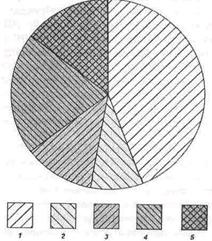 Рис. 1. Доля площади иных землепользователей в границах национальных парков: 1 – менее 1%, 2 – 1–10%, 3 – 10–25%, 4 – 25–50%, 5 – 50–75%Подавляющее большинство национальных парков находится в Европейской части Российской Федерации. Национальные парки образованы на территории 13 республик в составе Российской Федерации, 2 краев и 20 областей. Большинство национальных парков находилось в непосредственном подчинении Федеральной службы лесного хозяйства России и один - в ведении Правительства Москвы.На территориях национальных парков устанавливается дифференцированный режим особой охраны с учетом их природных, историко-культурных и иных особенностей. Исходя из указанных особенностей на территориях парков можно выделить функциональные различные зоны, в том числе заповедные, с режимом, характерным для природных заповедников. Вокруг парка выделяется также охранная зона, где хозяйственная деятельность должна согласовываться с администрацией парка.Основную часть территории парков занимают земли, которые предоставляются им для управления и осуществления основной деятельности. Другие территории входят в границы парков, как правило, без изъятия их из хозяйственного использования. Обычно именно на этих землях находятся памятники культуры и истории, составляющие единое целое с окружающими природными комплексами. B настоящее время из всех национальных парков в составе примерно 20 имеются земельные участки других собственников, владельцев и пользователей. Доля таких земель в ряде парков исключительно высока.Сегодняшняя сеть национальных парков охватывает 7 физико-географических регионов, 11 областей и 27 провинций. В парках представлена растительность: равнин - таежные и широколиственно-хвойные леса, широколиственные леса; степи; гор - темнохвойные горные леса, светлохвойные горные леса, широколиственные горные леса; а также болот.Природные ресурсы национальных парков исключительно богаты и разнообразны. Природные комплексы, например, Сочинского национального парка включают до 1,5 тыс. видов сосудистых растений. В каждом парке охраняется до 200 видов птиц и до 50 видов млекопитающих. Особое место в системе национальных парков занимают те, в которых под охрану поставлены многочисленные памятники культуры и истории. Это "Русский Север", где находятся всемирно известные Кирилло-Белозерский и Ферапонтов монастыри, "Кенозерский", где велика концентрация памятников деревянного русского зодчества, Переславский природно-исторический и др.В парке "Самарская Лука" находится одно из крупнейших поселений Волжской Болгарии (IХ-ХIII вв.) - Муромский городок, в "Сочинском" - около 150 памятников каменного и бронзового веков, в "Нижней Каме" - свыше 80 археологических памятников, связанных со стоянками древнего человека. В национальном парке "Кенозерский" сосредоточены 12 деревянных церквей, 50 часовен, 18 памятников жилой архитектуры. В парке "Водлозерский" расположен уникальный памятник деревянного зодчества XVIII в. - Ильинский погост.С учетом природных, историко-культурных и иных особенностей национальных парков в них могут быть выделены функциональные различные зоны, в том числе:заповедная, в пределах которой запрещены любая хозяйственная деятельность и рекреационное использование территории; особо охраняемая, в пределах которой обеспечиваются условия для сохранения природных комплексов и объектов и на территории, которой допускается строго регулируемое посещение; познавательного туризма, предназначенная для организации экологического просвещения и ознакомления с достопримечательными объектами парка; рекреационная, предназначенная для отдыха; охраны историко-культурных объектов, в пределах которой обеспечиваются условия для их сохранения; обслуживания посетителей, предназначенная для размещения мест ночлега, палаточных лагерей и иных объектов туристского сервиса, культурного, бытового и информационного обслуживания посетителей; хозяйственного назначения, в пределах которой осуществляется хозяйственная деятельность, необходимая для обеспечения функционирования парка.Соотношение размеров каждой функциональной зоны в различных парках заметно варьирует. Так, заповедная зона составляет наибольший процент площади в парках "Приэльбрусье" (73%), "Югыд ва" (64%), "Припышминские боры" (52%), "Забайкальский" (41%), "Куршская коса" (38%), "Сочинский" (37,5%), "Зюраткуль" (33%), наименьший - в национальных парках "Мещерский" (0,1%), "Русский Север" (1%), "Переславский" (2,5%), "Нижняя Кама" (7%), "Валдайский" (11%), "Шорский" (11,5%), "Смоленское Поозерье" (11,6%).Перспективные предложения по созданию НП охватывают как территории нового и старого освоения, так и нетронутые ландшафты. Приоритетными критериями выбора территории для создания НП являются следующие:наличие представительных образцов экосистем и биоты, уникальных образцов геологических и геоморфологических процессов, редких и исчезающих видов организмов, внесенных в Красную книгу России;возможность поддержания важнейших природных процессов и экосистем, существенных для сохранения экологической стабильности крупных регионов;наличие историко-культурных памятников национального значения в природном окружении;наличие условий для организации охраняемых территорий международного значения (приграничные ООПТ, объекты Всемирного наследия, биосферные резерваты и т.п.);значимость для развития экологического просвещения и туризма.Согласно распоряжению правительства России, принятому в 2001 г., в течение 10 лет должно быть создано 12 новых НП. В результате их общая площадь, составляющая в настоящее время 6,6 млн.га, увеличится еще примерно на 10 млн. га.В пределах заповедных зон национальных парков действует режим, в целом соответствующий режиму охраны заповедников. В границах рекреационной зоны национального парка могут находиться территории, предназначенные для спортивной и любительской охоты и рыболовства. При этом охотопользование на территориях парков осуществляется ими самостоятельно или путем предоставления охотничьих угодий в аренду другим охотопользователям.Парки, расположенные в районах нового освоения или в слабоосвоенных регионах, обычно владеют всей или почти всей территорией («Паанаярви», «Югыд ва». Забайкальский и др.). Это так называемая североамериканская модель функционирования.Согласно Федеральному закону, на НП возложено выполнение следующих основных задач:сохранение природных комплексов и уникальных природных и историко-культурных объектов;экологическое просвещение населения;создание условий для регулируемого туризма и отдыха;осуществление экологического мониторинга и др.Помимо общих для всех НП задач, каждый из них в силу специфики своего местоположения, природных условий и истории развития территории выполняет еще и ряд дополнительных функций. Так, НП вблизи крупных агломераций и (или) в популярных туристско-рекреационных районах призваны сохранить относительно слабо измененную природную среду и историко-культурные объекты от влияния промышленности, лесного или сельского хозяйства» с одной стороны, и от деградации экосистем под влиянием массового отдыха и туризма, – с другой. К таким НП, прежде всего, относятся Лосиноостровский, «Русский Север», Приэльбрусский и некоторые другие.Вокруг НП, как и вокруг заповедников, выделяется так называемая охранная зона, ширина которой зависит от природных и социально-экономических условий. Территория охранной зоны остается в ведении прежних землепользователей, но хозяйственная деятельность обязательно согласовывается с администрацией парка.В 1999 г. службой охраны парков было проведено 5228 коллективных рейдов, составлено 2462 протокола по различным нарушениям установленного режима, в том числе: за нарушение правил пожарной безопасности - 433, правил рыболовства - 624, незаконную охоту - 200, самовольную рубку - 433. У нарушителей режима изъято 2070 орудий лова и охоты, в том числе 109 единиц огнестрельного оружия.Следует также отметить, что в 1999 г. национальные парки посетили свыше 1,205 млн. человек, включая 21,4 тыс. иностранных туристов. К услугам посетителей действовали 74 гостиницы и 156 турбаз, 23 музея, 16 визит-центров, 92 лесных приюта, 76 экологических лагерей, 105 парковок для автомашин, 947 обустроенных мест отдыха.3.4. ПРИРОДНЫЕ ПАРКИ РЕГИОНАЛЬНОГО ЗНАЧЕНИЯНаряду с национальными парками, в мире существует еще одна форма ООПТ, в пределах которой совмещаются задачи сохранения природных ландшафтов и историко-культурных объектов с организацией познавательного отдыха и туризма. Это природные парки. Как обособленное понятие они возникли в мире чуть позднее НП: первый природный парк был создан в 1909 г. в Германии. За прошедшие годы их организация приняла широкий размах, особенно в сильно урбанизированных странах Западной Европы. Так, из 5,6 тыс. природных парков 2,6 тыс. приходятся на европейский регион. В различных странах к этой же категории относят охраняемую ландшафтную область и охраняемый ландшафт. Сюда же можно отнести и региональный природный парк по классификации Н.В. Максаковского.Всемирная комиссия по охраняемым территориям МСОП относит природные парки к категории охраняемых ландшафтов, т.е. ООПТ, созданных именно для сохранения природы и рекреационного использования.Природные парки регионального значения - относительно новая категория ООПТ России. Они являются природоохранными рекреационными учреждениями, находящимися в ведении субъектов Федерации, территории которых включают природные комплексы и объекты, имеющие значительную экологическую и эстетическую ценность, и предназначенными для использования в природоохранных, просветительских и рекреационных целях. Парки располагаются на землях, предоставленных им в бессрочное пользование, в отдельных случаях - на землях иных пользователей, а также собственников. В настоящее время в число ООПТ, имеющих статус природных парков, в России включается 30 территорий.Впервые понятие природного парка в России было закреплено в 1995 г. в Федеральном законе «Об особо охраняемых природных территориях». До этого фактически они были «слиты» с НП на основании действующего в то время «Типового положения о государственных природных национальных парках».Согласно Закону, под природными парками понимаются «природоохранные рекреационные учреждения, территории (акватории) которых включают природные комплексы и объекты, имеющие значительную экологическую и эстетическую ценность, и которые предназначены для использования в природоохранных, просветительских и рекреационных целях». Главное юридическое отличие природных парков от национальных парков заключается в их подчинении: они не относятся к объектам федеральной собственности, а находятся в ведении субъектов Российской Федерации;Природные парки могут располагаться не только на тех землях, что предоставлены им в бессрочное пользование, но и на землях других землепользователей. В последнем случае все организации, деятельность которых осуществляется в границах парка или его охранной зоны, должны согласовывать свои действия с руководством парка.В целом задачи природных парков аналогичны перечисленным выше задачам охраняемых ландшафтов мира. Эти задачи определяют режим охраны и использования территории, а также наличие различных функциональных зон: заповедной, рекреационной, историко-культурной и др. Перечень функциональных зон для каждого парка определяется в соответствии с природными, социально-экономическими и историческими условиями.Первые природные парки России, отвечающие этому статусу не только по названию, но и по содержанию, были организованы в 1995 г. На начало 2002 г. их насчитывалось 40. Основания для выбора территории под природные парки могут быть самыми разными. Приведем несколько примеров.Одними из первых в 1995 г. были созданы природные парки Камчатки: Быстринский, Южнокамчатский и Налычевский.Помимо чисто территориальных природных парков, существуют в России и такие, которые включают не только сушу, но и водные пространства. Это парк «Остров Монерон», учрежденный в 1995 г. Он расположен в 50 км к западу от юго-западной оконечности Сахалина и включает сам остров площадью 1700 га и окружающее его водное пространство акватории Японского моря (2 морские мили от берега) в качестве охранной зоны. Вся сухопутная часть парка находится в ведении Сахалинской области, а морское пространство – федеральная собственность. Организация первого в нашей стране морского природного парка потребовала нестандартных методов функционального зонирования территории и акватории, определения рекреационной емкости парка и др.В списке природных парков России значатся также четыре ООПТ Республики Саха (Якутия). Наиболее известный из них парк «Ленские Столбы» (485 тыс.га). По Закону этой республики об ООПТ, утвержденному чуть позже федерального закона, но в том же 1995 г., эти парки относятся к особой категории – национальные природные парки, которые являются для Якутии природоохранным учреждением высшего ранга. Но поскольку они находятся в подчинении субъекта федерации, по российскому законодательству они относятся к категории природных.Помимо государственных природных парков, существует в нашей стране, в Амурской области, единственный в своем роде «частный» Муравьевский парк устойчивого природопользования (1996 г.). Учредителем парка является общественная организация – Социально-экологический союз. Срок аренды территории – 49 лет. Это одно из ключевых мест гнездования журавлей. За время существования парка количество видов журавлей, гнездящихся на этой территории, заметно увеличилось и сейчас составляет шесть из семи видов, обитающих в России.Природные критерии выбора территории для создания природных парков в целом повторяют таковые для НП. Практически единственное отличие их заключается в том, что рекреационная ценность ландшафтов для природных парков в определенном смысле важнее экологической. Так, при выборе территории под природный парк совсем не обязательно наличие представительных образцов экосистем, редких и исчезающих видов флоры и фауны. Для него важнее высокая эстетическая ценность природной территории, которая в большинстве случаев непосредственно связана с хорошей сохранностью экосистем.Природные парки особенно необходимы в условиях высокой освоенности региона человеком, там, где от естественной природы остались лишь ее островки, окруженные хозяйственно преобразованной территорией. Организация природных парков особенно актуальна для Московской, Тульской, Курской и других областей Центральной России. Здесь они будут представлять удачную форму удовлетворения рекреационных потребностей населения, с одной стороны, и сбережения природных ресурсов, – с другой. Режим природных парков будет способствовать ограничению хозяйственной деятельности в пределах территорий, ценных в рекреационном и познавательном отношении, поможет упорядочить рекреационную деятельность, будет препятствовать дигрессии наиболее посещаемых участков.3.5. ГОСУДАРСТВЕННЫЕ ПРИРОДНЫЕ ЗАКАЗНИКИГосударственными природными заказниками являются территории, имеющие особое значение для сохранения либо восстановления природных комплексов или их компонентов и поддержания экологического баланса. Объявление территории государственным природным заказником допускается как с изъятием, так и без изъятия у пользователей, владельцев и собственников земельных участков.Государственные природные заказники могут быть федерального или регионального значения и иметь различный профиль. Ландшафтные заказники предназначены для сохранения и восстановления природных комплексов - сохранения и восстановления редких и исчезающих видов растений и животных; палеонтологические - сохранения ископаемых объектов; гидрологические - сохранения и восстановления ценных водных объектов и экологических систем; геологические - сохранения ценных объектов и комплексов неживой природы.Государственные природные заказники федерального значения, находящиеся в введении Министерства сельского хозяйства России - Аграханский, Алтачейский, Баджальский, Баировский, Барсовый, Белозерский, Буркальский, Васпухольский, Воронежский, Даутский, Елизаровский, Ингушский, Канозерский, Кижский, Кирзинский, Клетнянский, Клязьминский, Куноватский, Курганский, Лебединый, Меклетинский, Мурманский тундровый, Муромский, Мшинское болото, Надымский, Ненецкий, Нижне-Обский, Олонецкий, Ольджиканский, Орловский, Приазовский, Пуринский, Ремдовский, Рязанский, Самурский, Саратовский, Сарпинский, Сийский, Советский, Сочинский, Старокулаткинский, Степной, Сурский, Тляратинский, Томский, Тофоларский, Туломский, Тумнинский, Тюменский, Удыль, Фролихинский, Харбинский, Хехцирский, Хингано-Архаринский, Цимлянский, Ярославский;Государственные природные заказники федерального значения, находящиеся в введении Министерства природных ресурсов России - Верхне-Кондинский, Елогуйский, Земля Франца Иосифа, Кабанский, Каменная степь, Малые Курилы, Североземельский, Сумароковский, Цасучейский бор, Цейский, Южно-Камчатский.В 1999 г. более 4000 заказников регионального значения находились в ведении и управлении территориальных органов Минсельхозпрода России, Рослесхоза и Госкомэкологии России. Небольшое количество рыбохозяйственных (ихтиологических) заказников находится в ведении бассейновых управлений по охране рыбных запасов и регулированию рыболовства, входящих в систему Госкомрыболовства России, а часть геологических и палеонтологических - в ведении органов по охране недр, входящих в систему Министерства природных ресурсов Российской Федерации.Заказники могут осуществлять как землепользование на своей территории, так и организовываться на землях других землепользователей. На территориях заказников (либо их отдельных участках) постоянно или временно запрещается или ограничивается любая хозяйственная деятельность, если она противоречит целям их создания или наносит ущерб природным комплексам и их компонентам.Вследствие определенной гибкости вводимых природоохранных ограничений (в зависимости от специфики местных условий хозяйственная деятельность может или полностью запрещаться, или допускаться некоторые ее виды), заказники – одна из наиболее распространенных в России категорий ООПТ. К тому же, это весьма древняя форма охраны охотничьих угодий и их обитателей, известная еще со времен Киевской Руси. Предполагается, что именно тогда появилось слово «заказ», под которым понималось временное ограничение использования охотничьих ресурсов.До некоторого времени заказники по традиции служили типично охотничьими воспроизводственными и резервными участками, образованными на определенный срок, необходимый для восстановления истощенных охотничьих ресурсов. Однако в конце 50-х годов в России стали появляться заказники республиканского значения, отличающиеся от местных более строгим режимом охраны, комплексностью, лучшей материально-технической базой, неограниченным сроком действия. Подобное деление зафиксировано и в законе, где сказано, что в зависимости от природоохранной, экологической и иной ценности охраняемых природных объектов заказники могут иметь федеральное или региональное значение. Несмотря на одинаковое название – «заказник» – в практической деятельности разница между федеральными и региональными заказниками весьма существенна. Помимо значительно более строгого и комплексного режима охраны, федеральные заказники проходят стадию специальных проектных изысканий, в них иногда ведется экологический мониторинг, фенологические наблюдения, проводятся учеты численности охотничьей фауны, имеется собственный штат охраны.На конец 2001 г. в России имелось более 3 тыс. заказников общей площадью более 60 млн.га (примерно 3,5% площади страны), в том числе 68 заказников федерального значения (13,2 млн.га, или около 0,8%). Площади отдельных заказников сильно варьируют: самый большой из них «Земля Франца Иосифа», образованный в 1994 г., имеет площадь 4,2 млн.га (причем на собственных землях), а в староосвоенных регионах есть заказники площадью несколько гектаров.В целом заказники имеют весьма существенное значение среди разных категорий резерватов и часто составляют основу региональных систем ООПТ. Из-за своего разнообразия, многочисленности, эластичности, возможности размещения в сильно различающихся по природным и социально-экономическим условиям регионах они представляют как бы поддерживающую систему в отношении ООПТ с более жестким режимом охраны (заповедники и национальные парки), повышающую эффект их деятельности. Кроме того, заказники (в первую очередь федерального значения) являются своеобразным резервом, из которого в случае необходимости и целесообразности природные объекты могут переводиться в заповедную сеть.3.6. ПАМЯТНИКИ ПРИРОДЫПамятники природы - уникальные, невосполнимые, ценные в экологическом, научном, культурном и эстетическом отношениях природные комплексы, а также объекты естественного и искусственного происхождения.По классификации МСОП, памятники природы относятся к III категории ООПТ, которая в качестве основной задачи предусматривает охрану природных достопримечательностей. Памятник природы (ПП) – одно из наиболее популярных понятий, связанных с охраной природных объектов, широко используемое не только в науке, но и в обыденной жизни. Возникновение термина связывается с именем А. Гумбольдта, который применил его в 1818 г. по отношению к обнаруженному им необычному по размерам и возрасту дереву. Дошедшая до нашего времени распространенность этого понятия, очевидно, обязана его простоте и образности. Охрана памятников природы получила широкое распространение во многих странах Европы в начале XX в. Здесь в качестве памятников природы сохранялись отдельные старые или редкие деревья, аллеи, валуны, скалы, пещеры, источники и др. В России выделение памятников природы получило большую популярность в 20-е годы XX в. Энтузиастами охраны природы был составлен список памятников природы, включающий около 250 природных объектов, часть из которых в качестве памятников природы существуют и поныне.Основная цель объявления природных комплексов и других объектов памятниками природы – сохранение их в естественном состоянии. Согласно действующему в России законодательству, эта цель может достигаться как с изъятием, так и без изъятия земельных участков у других землепользователей (последний вариант менее благоприятен с природоохранной точки зрения, однако на практике наиболее распространен).Памятниками природы могут быть объявлены участки суши и водного пространства, а также одиночные природные объекты, в том числе: участки живописных местностей; эталонные участки нетронутой природы; участки с преобладанием культурного ландшафта; места произрастания и обитания ценных, реликтовых, малочисленных, редких и исчезающих видов растений и животных; лесные массивы и участки леса, особо ценные по своим характеристикам, а также образцы выдающихся достижений лесохозяйственной науки и практики; природные объекты, играющие важную роль в поддержании гидрологического режима; уникальные формы рельефа и связанные с ним природные; геологические обнажения, имеющие особую научную ценность; геолого-географические полигоны, в том числе классические участки с особо выразительными следами сейсмических явлений, а также обнажения разрывных и складчатых нарушений залегания горных пород; местонахождения редких или особо ценных палеонтологических объектов; участки рек, озер, водно-болотных комплексов, водохранилищ, морских акваторий, небольшие реки с поймами, озера, водохранилища и пруды; природные гидроминеральные комплексы, термальные и минеральные водные источники, месторождения лечебных грязей; береговые объекты; отдельные объекты живой и неживой природы.В целом такая категория ООПТ, как памятник природы, очень распространена и имеет исключительное значение для охраны мелких элементов ландшафта, что особенно важно в староосвоенных регионах для поддержания экологически сбалансированной пространственной структуры ландшафтов. К числу негативных сторон этой формы ООПТ в нашей стране следует отнести то, что непосредственная охрана памятников природы часто возлагается на юридических или физических лиц, не имеющих прямого отношения к охране природы (как правило, это землепользователи), что не способствует эффективной охране данных объектов.Памятники природы могут иметь федеральное, региональное или местное значение в зависимости от природоохранной, эстетической и иной ценности охраняемых природных комплексов и объектов.Как и заказники, эта категория ООПТ наиболее распространена на региональном уровне. Госконтроль за функционированием более 7,5 тыс. памятников природы регионального значения осуществляли территориальные органы МПР России, Госкомэкологии России, Рослесхоза.3.7. ДРУГИЕ КАТЕГОРИИ ООПТПомимо рассмотренных выше пяти категорий ООПТ, для которых характерна сравнительно высокая сохранность естественной природной среды, федеральный закон дает право считать таковыми и некоторые другие учреждения природоохранного и лечебно-рекреационного профиля, имеющие в своих границах не только чисто природные, но и антропогенно измененные или даже полностью искусственно созданные экосистемы. Закон содержит их расширенное определение, режим особой охраны и особенности финансирования.3.7.1. ДЕНДРОЛОГИЧЕСКИЕ ПАРКИ И БОТАНИЧЕСКИЕ САДЫДетальная регламентация вопросов создания, функционирования и поддержания режима дендрологических парков и ботанических садов содержится в отечественном законодательном акте впервые. При этом закон не устанавливает особых различий между этими двумя формами ООПТ, поскольку и те, и другие имеют сходные задачи: создание специальных коллекций растений в целях сохранения биоразнообразия и обогащения растительного мира, а также осуществления на этой базе научной, учебной и просветительской деятельности. Земельные участки, на которых находятся дендропарки и ботанические сады, передаются им в бессрочное пользование, независимо от того, какое значение и соответственно подчинение они имеют – федеральное или региональное.В нашей стране насчитывается 56 ботанических садов и 24 дендрологических парка и дендрария. Ведомственное подчинение у них различно: Российская академия наук (РАН), отделения и научные центры РАН, Рослесхоз, госуниверситеты (в том числе ботанический сад МГУ), сельскохозяйственные, лесохозяйственные и педагогические вузы и некоторые другие организации.Режим охраны дендропарков и ботанических садов предусматривает запрещение на их территории всякой деятельности, не связанной с выполнением их прямых задач и ведущей к нарушению сохранности объектов растительного мира.В дендропарке или ботаническом саду могут выделяться и другие участки, соответствующие их природным условиям и особенностям функционирования. Так, в границах ботанического сада Амурского научного центра ДВО РАН выделены заповедная зона (леса 1 группы), активная зона и территория дендрария.3.7.2. ЛЕЧЕБНО-ОЗДОРОВИТЕЛЬНЫЕ МЕСТНОСТИ И КУРОРТЫСогласно Федеральному закону, к особому типу ООПТ относятся территории (с прилегающими к ним акваториями), обладающие лечебными ресурсами и пригодные для организации лечения и профилактики заболеваний, а также для отдыха населения. Они носят название лечебно-оздоровительных местностей. Их экосистемы нередко характеризуются значительными изменениями в результате хозяйственной деятельности человека. Отнесение же их к ООПТ связано главным образом с тем, что они используют природный ресурс и нуждаются в его сохранении в естественном виде на неопределенно долгое время. При этом в понятие лечебных ресурсов входят минеральные воды, лечебные грязи, рапа лиманов и озер, лечебный климат и некоторые другие природные объекты и условия.К этому же типу охраняемых объектов относится и курорт – освоенная территория, располагающая не только природными лечебными ресурсами, но и необходимыми для их эксплуатации зданиями и сооружениями и уже используемая в лечебно-профилактических целях.Как лечебно-оздоровительные местности, так и курорты могут быть федерального, регионального и местного значения и, соответственно, находиться в ведении федеральных органов государственной власти, субъекта федерации или органов местного самоуправления.3.7.3. ПРОЧИЕ КАТЕГОРИИНа основании Федерального закона правительству России, органам исполнительной власти субъектов федерации и органам местного самоуправления дано право устанавливать и иные категории ООПТ, помимо тех, что рассмотрены выше. К ним относятся территории, где находятся зеленые зоны, городские леса, городские парки, памятники садово-паркового искусства, охраняемые береговые линии, охраняемые речные системы, биологические станции, микрозаповедники и др.Как и некоторые из рассмотренных выше основных категорий ООПТ, подобные объекты могут иметь различное значение или уровень: федеральный, региональный или местный. Примером такой категории ООПТ федерального значения могут служить водоохранные зоны водных объектов и их прибрежные защитные полосы, утвержденные специальным постановлением правительства России в 1996 г.Гораздо шире список региональных ООПТ, устанавливаемых субъектами федерации. Например, Республика Саха (Якутия) среди своих ООПТ имеет национальные природные резерваты, национальные ресурсные резерваты и охраняемые ландшафты.Количество специальных ООПТ, созданных на местном (муниципальном) уровне, пока незначительно. В «Комментариях к федеральному закону…», откуда взяты и перечисленные примеры, содержится всего один объект, признанный как наиболее удачный. Это экологический парк «Черное озеро» в Засвияжском районе г. Ульяновска.ЗАКЛЮЧЕНИЕРассматривая данную тему, я сделала вывод: в развитии системы особо охраняемых природных территорий много проблем. Причина этих проблем заключается в незнании и непонимании соответствующими должностными лицами в регионах истинного значения, задач и специфики заповедников и национальных парков как охраняемых природных территорий и, одновременно, природоохранных, научно-исследовательских и эколого-просветительских учреждений.Значимость и польза для регионов, отдельных людей и природы в создании заповедников и национальных парков очевидны. Для регионов – это выгодное вложение в инфраструктуру. А позитивная их деятельность позволит максимально использовать в интересах региона свой природоохранный, рекреационный, научный и интеллектуальный потенциал.Особо охраняемые природные территории предназначены для сохранения природной чистоты, не тронутой человеком, для сохранения уникальных элементов живой природы. Такие территории позволяют человечеству сохранить памятники культуры и древности, прикоснуться к истории нашей планеты. А эстетическое значение таких территорий неоценимо! И только когда мы осознаем достоинства и значимость национальных парков, заповедников и биосферных резерватов, мы сумеем достойно ими пользоваться без причинения ущерба для их профильных природоохранных задач.СПИСОК ИСПОЛЬЗОВАННОЙ ЛИТЕРАТУРЫwww.oopt.info.Богуславский М.М. Международная охрана культурных ценностей. - М.: Международные отношения, 1999.Зыков К.Д. Заказники в системе охраняемых природных территорий // Национальные парки и заказники. М.: ABF, 1996. С. 248–251.Иванов А.Н. Морской природный парк «Остров Монерон» // Энергия. 1996. №6. С. 77–82.Иванов А.Н., Чижова В.П. Охраняемые природные территории: Учебное пособие. – М.: Изд-во Моск. ун-та, 2003. – 119 с.Международное право: Учебник / Отв. ред. Ю.М. Колосов, В.И. Кузнецов. - М.: Международные отношения, 2001. Международные нормативные акты ЮНЕСКО / Сост. И.Д. Никулин. - М.: Изд. фирма “ Логос ”, 2002.Международные нормативные акты ЮНЕСКО, М., 1999.Мельченко В.Е. Использование ландшафтного метода в процессе проектирования национальных парков. Автореферат дис. на соиск. ученой степени канд. географ, наук. Моск. ун-т, географ, ф-т, 1995. 24 с.Национальные парки России. Справочник. Под ред. И.В. Чебаковой. М.: Изд-во Центра охраны дикой природы, 1996. 198 с.Об особо охраняемых природных территориях Российской Федерации. Федеральный закон от 14 марта 1995 г. // Сборник руководящих документов по заповедному делу. М.: Изд-во Центра охраны дикой природы, 2000. С. 14–34.Соболев Н.А. Особо охраняемые природные территории и охрана природы Подмосковья // 4-е научные чтения памяти Н.Ф. Реймерса. М.: Изд-во МНЭПУ, 1998. С. 26–56.Степаницкий В.Б. Постатейный комментарий к Федеральному закону Российской Федерации «Об особо охраняемых природных территориях». 2-е изд., доп. и перераб. М.: Изд-во Центра охраны дикой природы, 2001. 247 с.Уранов Г.В.. ЮНЕСКО: к 40-летию деятельности. - М.: Международные отношения, 1999Чижова В.П. Национальный или природный? // Охота и охотничье хозяйство, 1988, №4. С. 12–13.Штильмарк Ф.Р. Историография российских заповедников. М.: ЛОГАТА, 1996. 340 с.